Документ предоставлен КонсультантПлюс
Приказ комитета государственной охраны объектов культурного наследия Волгоградской обл. от 15.12.2020 N 445 (ред. от 28.12.2023) "Об утверждении описания местоположения границ защитных зон объектов культурного наследия, расположенных на территории городского округа город-герой Волгоград, режима использования земель в границах данных защитных зон"КОМИТЕТ ГОСУДАРСТВЕННОЙ ОХРАНЫ ОБЪЕКТОВКУЛЬТУРНОГО НАСЛЕДИЯ ВОЛГОГРАДСКОЙ ОБЛАСТИПРИКАЗот 15 декабря 2020 г. N 445ОБ УТВЕРЖДЕНИИ ОПИСАНИЯ МЕСТОПОЛОЖЕНИЯ ГРАНИЦ ЗАЩИТНЫХ ЗОНОБЪЕКТОВ КУЛЬТУРНОГО НАСЛЕДИЯ, РАСПОЛОЖЕННЫХ НА ТЕРРИТОРИИГОРОДСКОГО ОКРУГА ГОРОД-ГЕРОЙ ВОЛГОГРАД, РЕЖИМАИСПОЛЬЗОВАНИЯ ЗЕМЕЛЬ В ГРАНИЦАХ ДАННЫХ ЗАЩИТНЫХ ЗОНВ соответствии со статьями 20.2 и 34.1 Федерального закона от 25 июня 2002 г. N 73-ФЗ "Об объектах культурного наследия (памятниках истории и культуры) народов Российской Федерации", Положением о комитете государственной охраны объектов культурного наследия Волгоградской области, утвержденным постановлением Администрации Волгоградской области от 19 декабря 2016 г. N 697-п, приказываю:1. Утвердить графическое описание местоположения границ защитных зон объектов культурного наследия, расположенных на территории городского округа город-герой Волгоград, с перечнем координат характерных точек этих границ согласно приложениям 1 - 7.2. Утвердить режим использования земель в границах защитных зон объектов культурного наследия, расположенных на территории городского округа город-герой Волгоград, согласно приложению 8.3. Настоящий приказ вступает в силу со дня его подписания и подлежит официальному опубликованию.Председатель комитетаА.Ю.БАЖЕНОВПриложение 1к приказукомитета государственнойохраны объектовкультурного наследияВолгоградской областиот 15 декабря 2020 г. 445Графическое описание местоположения границ защитной зоныобъекта культурного наследия федерального значения "Памятноеместо, где в январе - феврале 1943 г. находиласьштаб-квартира командующего 64-й армией генерала М.С.Шумилова", расположенного по адресу: Волгоградскаяобласть, г. Волгоград, ул. Красноуфимская, 20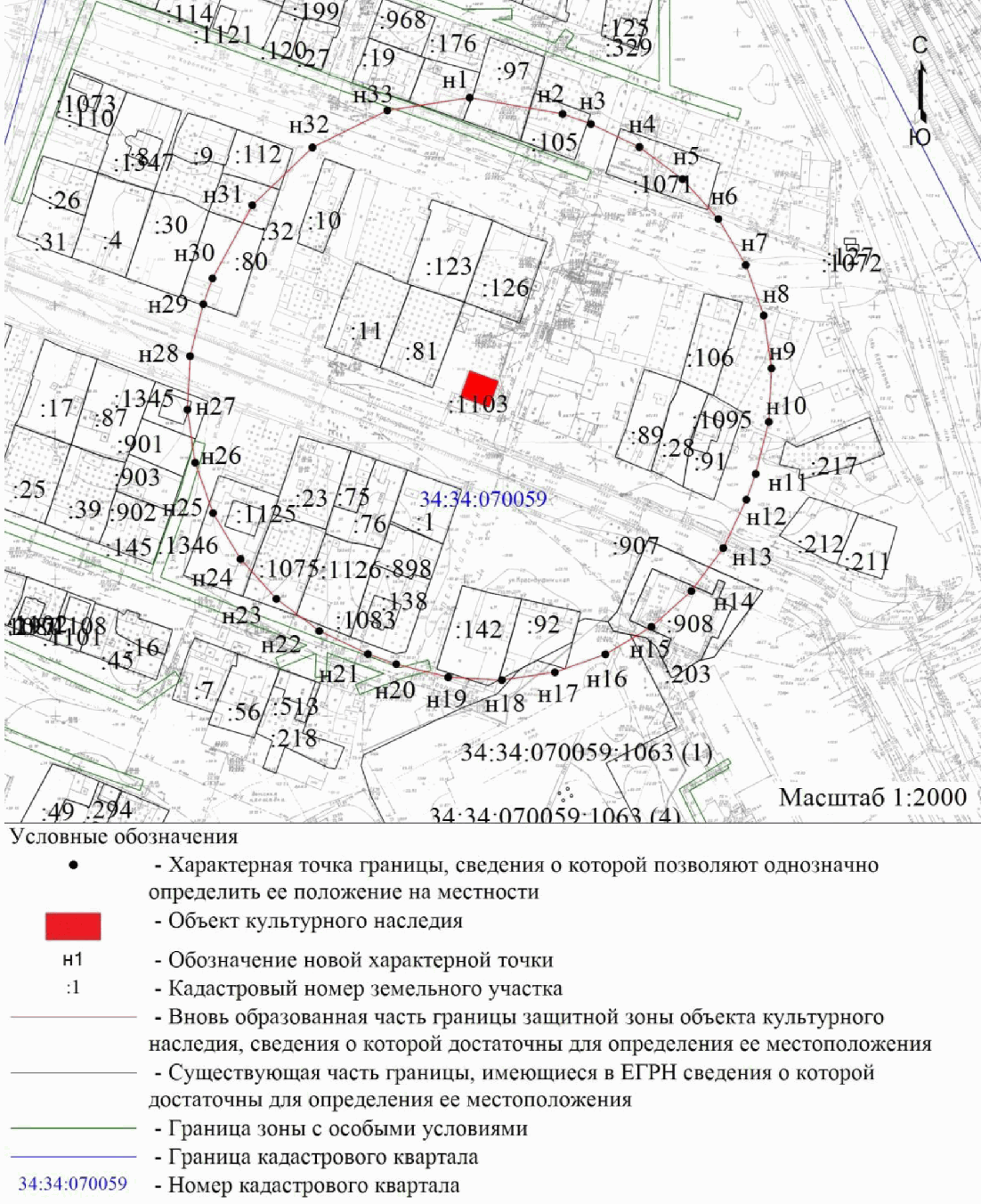 Перечень координат характерных точек границ защитной зоныобъекта культурного наследия федерального значения "Памятноеместо, где в январе - феврале 1943 г. находиласьштаб-квартира командующего 64-й армией генерала М.С.Шумилова", расположенного по адресу: Волгоградскаяобласть, г. Волгоград, ул. Красноуфимская, 20Система координат: местная городская СКСистема координат: WGS 84Приложение 2к приказукомитета государственнойохраны объектовкультурного наследияВолгоградской областиот 15 декабря 2020 г. 445Графическое описание местоположения границ защитной зоныобъекта культурного наследия федерального значения "Братскаямогила, в которой похоронены Х.Ф. Фаттяхутдинов и ГероиСоветского Союза Р.Р. Ибаррури и В.Г. Каменщиков",расположенного по адресу: Волгоградскаяобласть, г. Волгоград, пл. им. Павших бойцов, сквер <1>--------------------------------<1> Адрес объекта культурного наследия указан в соответствии со сведениями из Единого государственного реестра объектов культурного наследия (памятников истории и культуры) народов Российской Федерации.Фактическое местоположение объекта культурного наследия: Волгоградская область, г. Волгоград, пл. Павших Борцов, сквер.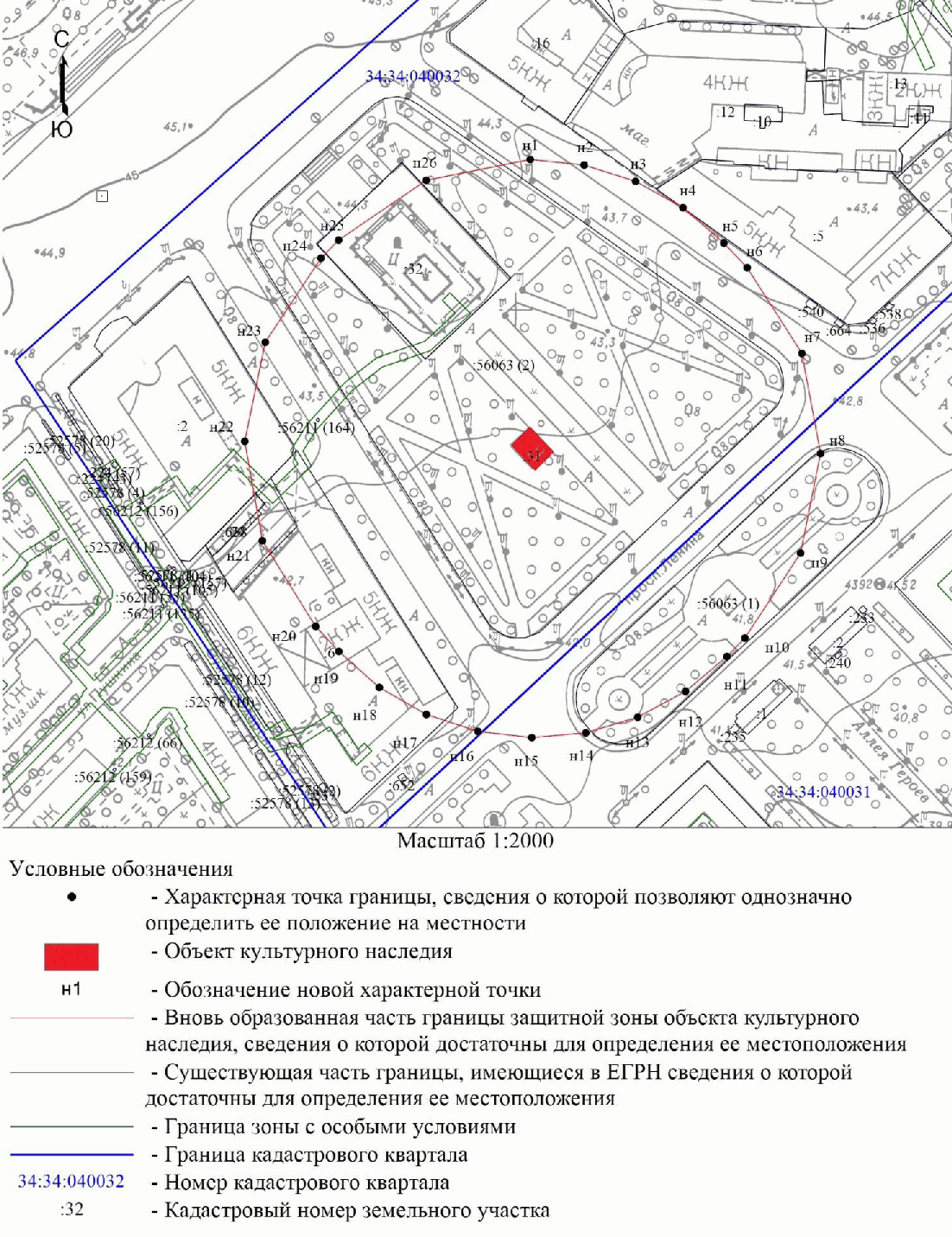 Перечень координат характерных точек границ защитной зоныобъекта культурного наследия федерального значения "Братскаямогила, в которой похоронены Х.Ф. Фаттяхутдинов и ГероиСоветского Союза Р.Р. Ибаррури и В.Г. Каменщиков",расположенного по адресу: Волгоградскаяобласть, г. Волгоград, пл. им. Павших бойцов, скверСистема координат: местная городская СКСистема координат: WGS 84Приложение 3к приказукомитета государственнойохраны объектовкультурного наследияВолгоградской областиот 15 декабря 2020 г. 445Графическое описание местоположения границ защитной зоныобъекта культурного наследия федерального значения "Братскаямогила, в которой похоронены воины 57-й и 64-й армий,погибшие при обороне Сталинграда", расположенного по адресу:Волгоградская область, г. Волгоград, сад им. 8 Марта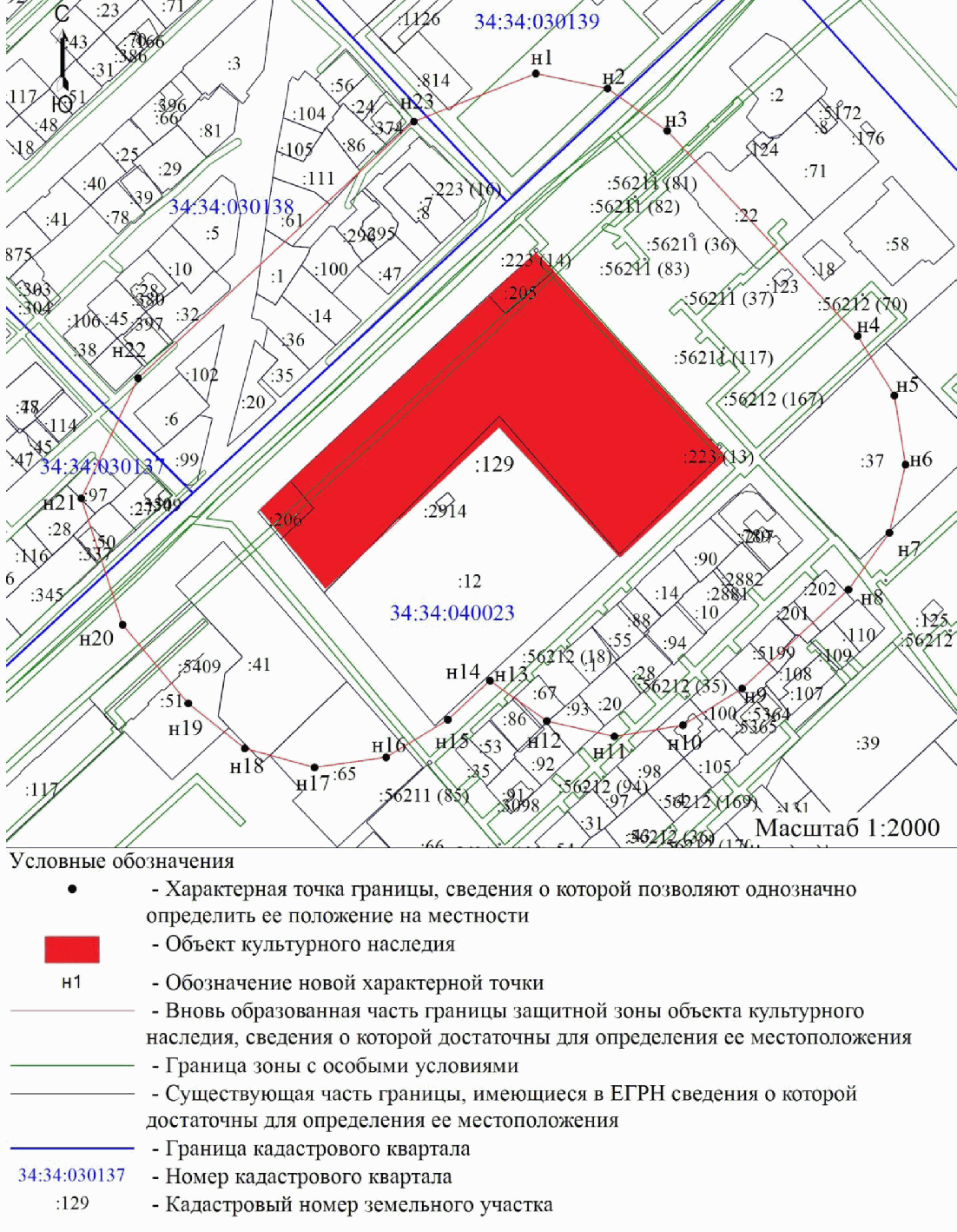 Перечень координат характерных точек границ защитной зоныобъекта культурного наследия регионального значенияфедерального значения "Братская могила, в которой похороненывоины 57-й и 64-й армий, погибшие при обороне Сталинграда",расположенного по адресу: Волгоградскаяобласть, г. Волгоград, сад им. 8 МартаСистема координат: местная городская СКСистема координат: WGS 84Приложение 4к приказукомитета государственнойохраны объектовкультурного наследияВолгоградской областиот 15 декабря 2020 г. 445Графическое описание местоположения границ защитной зоныобъекта культурного наследия федерального значения "Братскаямогила защитников Красного Царицына и воинов 62-й и 64-йармий, погибших при обороне Сталинграда. На могилеустановлен обелиск и зажжен вечный огонь", расположенногопо адресу: Волгоградская область, г. Волгоград, пл. Павшихборцов, сквер, пост N 1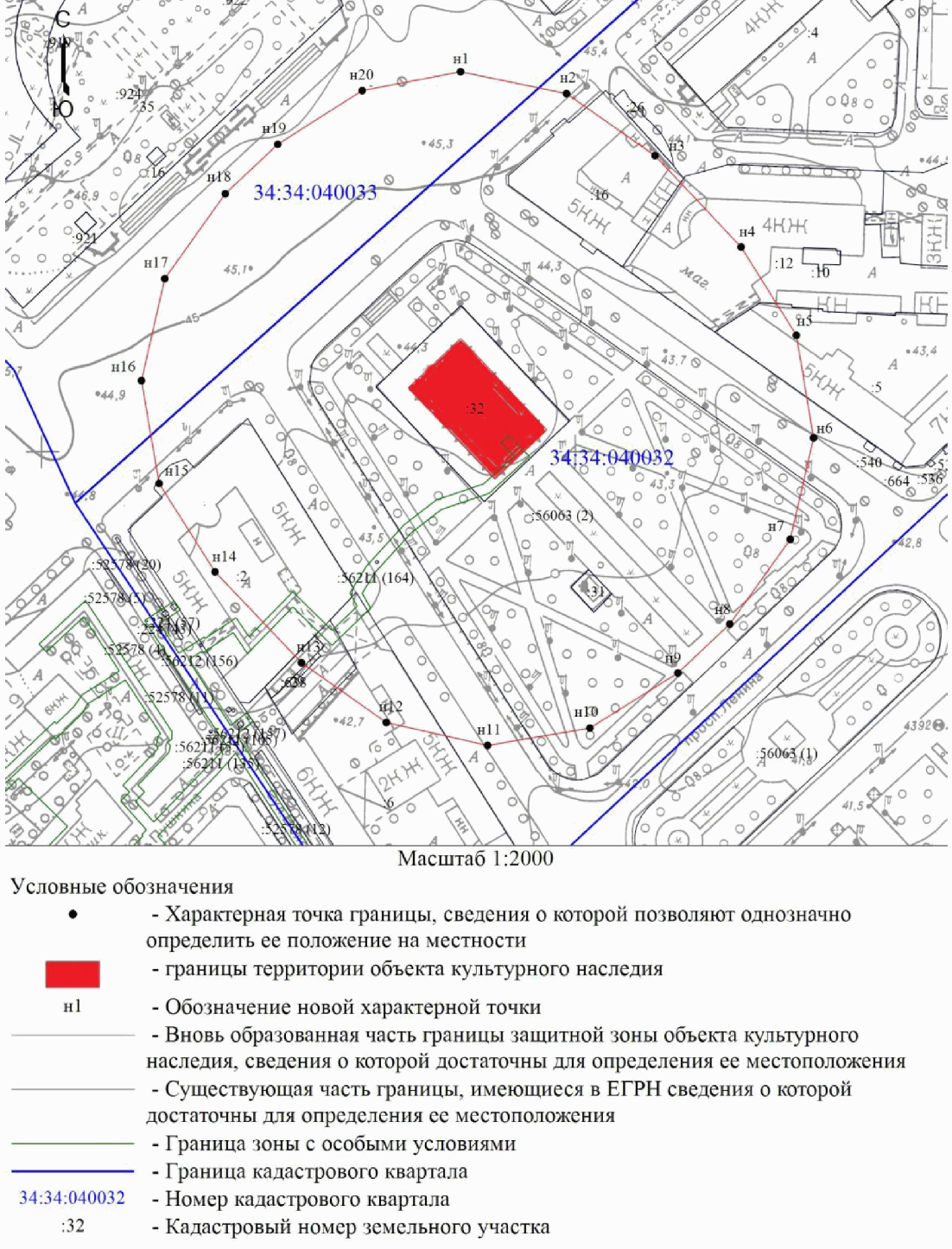 Перечень координат характерных точек границ защитной зоныобъекта культурного наследия федерального значения "Братскаямогила защитников Красного Царицына и воинов 62-й и 64-йармий, погибших при обороне Сталинграда. На могилеустановлен обелиск и зажжен вечный огонь", расположенногопо адресу: Волгоградская область, г. Волгоград, пл. Павшихборцов, сквер, пост N 1Система координат: местная городская СКСистема координат: WGS 84Приложение 5к приказукомитета государственнойохраны объектовкультурного наследияВолгоградской областиот 15 декабря 2020 г. 445Графическое описание местоположения границ защитной зоныобъекта культурного наследия регионального значения "Домжилой (Учебно-научное предприятие "Аспект")", расположенногопо адресу: Волгоградская область, г. Волгоград,ул. Профсоюзная, 3 <2>--------------------------------<2> Адрес объекта культурного наследия указан в соответствии со сведениями из Единого государственного реестра объектов культурного наследия (памятников истории и культуры) народов Российской Федерации.В соответствии с постановлением Волгоградской областной Думы от 05.06.1997 N 62/706 "О постановке на государственную охрану памятников истории и культуры Волгоградской области" адрес объекта: Волгоградская область, г. Волгоград, ул. Ковровская, 14а.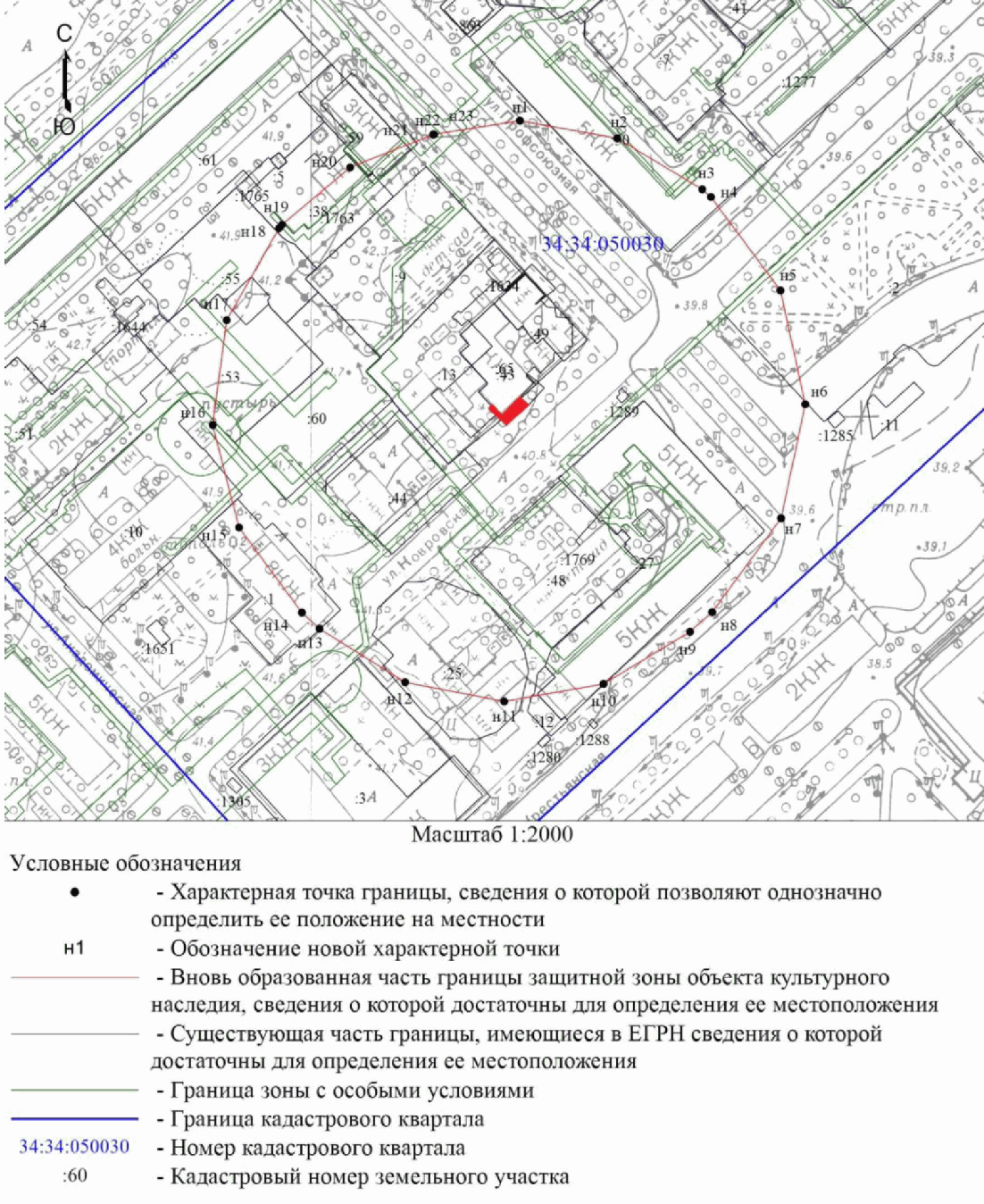 Перечень координат характерных точек границ защитной зоныобъекта культурного наследия регионального значения "Домжилой (Учебно-научное предприятие "Аспект")", расположенногопо адресу: Волгоградская область, г. Волгоград, ул.Профсоюзная, 3Система координат: местная городская СКСистема координат: WGS 84Приложение 6к приказукомитета государственнойохраны объектовкультурного наследияВолгоградской областиот 15 декабря 2020 г. 445Графическое описание местоположения границ защитной зоныобъекта культурного наследия регионального значения "Домнауки и искусств (театр НЭТ)", расположенного по адресу:Волгоградская область, г. Волгоград, Центральный район,ул. Мира, 5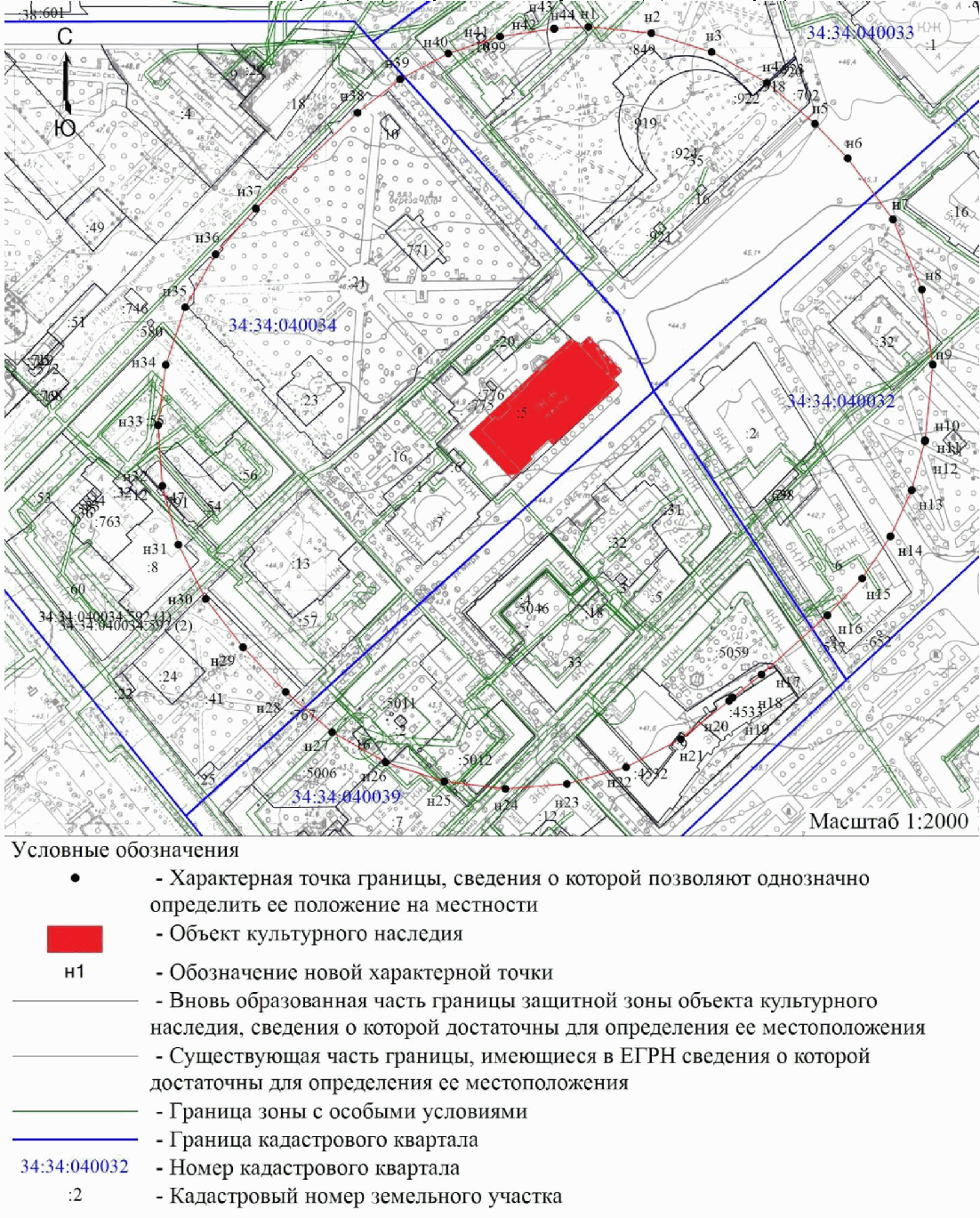 Перечень координат характерных точек границ защитной зоныобъекта культурного наследия регионального значения "Домнауки и искусств (театр НЭТ)", расположенного по адресу:Волгоградская область, г. Волгоград, Центральный район, ул.Мира, 5Система координат: местная городская СКСистема координат: WGS 84Приложение 7к приказукомитета государственнойохраны объектовкультурного наследияВолгоградской областиот 15 декабря 2020 г. 445Графическое описание местоположения границ защитной зоныобъекта культурного наследия регионального значения "Жилойдом", расположенного по адресу: Волгоградскаяобласть, г. Волгоград, Центральный район, ул. Мира, 11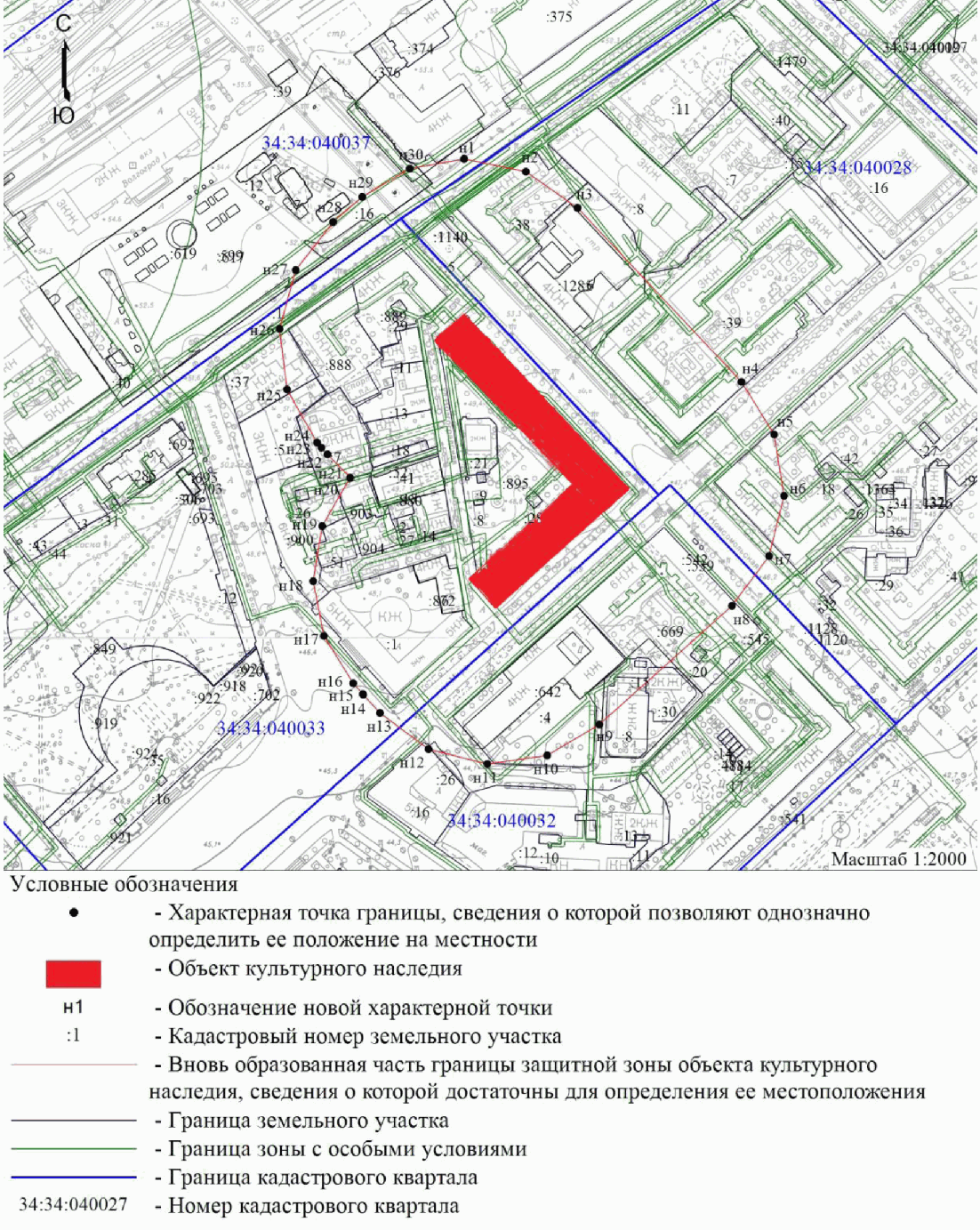 Перечень координат характерных точек границ защитной зоныобъекта культурного наследия регионального значения "Жилойдом", расположенного по адресу: Волгоградскаяобласть, г. Волгоград, Центральный район, ул. Мира, 11Система координат: местная городская СКСистема координат: WGS 84Приложение 8к приказукомитета государственнойохраны объектовкультурного наследияВолгоградской областиот 15 декабря 2020 г. 445РЕЖИМ ИСПОЛЬЗОВАНИЯ ЗЕМЕЛЬ В ГРАНИЦАХ ЗАЩИТНЫХ ЗОН ОБЪЕКТОВКУЛЬТУРНОГО НАСЛЕДИЯ, РАСПОЛОЖЕННЫХ НА ТЕРРИТОРИИ ГОРОДСКОГООКРУГА ГОРОД-ГЕРОЙ ВОЛГОГРАДВ границах защитных зон объектов культурного наследия, расположенных на территории городского округа город-герой Волгоград, запрещаются строительство объектов капитального строительства и их реконструкция, связанная с изменением их параметров (высоты, количества этажей, площади), за исключением строительства и реконструкции линейных объектов.Номер характерной точкиДлина линии (м)XYн1-13623,56-5698,1334,49н2-13629,48-5664,1511н3-13633,21-5653,819,6н4-13641,63-5636,119,61н5-13653,35-5620,3819,6н6-13667,9-5607,2519,61н7-13684,74-5597,2119,6н8-13703,21-5590,6419,6н9-13722,6-5587,8119,61н10-13742,18-5588,8119,6н11-13761,18-5593,6210н12-13770,59-5597,0119,61н13-13788,3-5605,4319,6н14-13804,02-5617,1419,61н15-13817,15-5631,719,61н16-13827,19-5648,5419,6н17-13833,76-5667,0119,61н18-13836,59-5686,4119,61н19-13835,58-5705,9919,6н20-13830,78-5724,9911н21-13827,05-5735,3419,6н22-13818,63-5753,0419,61н23-13806,91-5768,7619,6н24-13792,36-5781,8919,61н25-13775,52-5791,9319,6н26-13757,05-5798,519,6н27-13737,66-5801,3319,61н28-13718,08-5800,3319,6н29-13699,08-5795,5210н30-13689,67-5792,1330,48н31-13662,9-5777,5530,49н32-13641,76-5755,5830,49н33-13628,23-5728,2630,49н1-13623,56-5698,13Номер характерной точкиNEн148°35'14,20"44°25'59,44"н248°35'14,01"44°26'1,10"н348°35'13,89"44°26'1,61"н448°35'13,62"44°26'2,47"н548°35'13,24"44°26'3,24"н648°35'12,77"44°26'3,88"н748°35'12,22"44°26'4,37"н848°35'11,63"44°26'4,69"н948°35'11,00"44°26'4,83"н1048°35'10,36"44°26'4,78"н1148°35'9,75"44°26'4,55"н1248°35'9,44"44°26'4,39"н1348°35'8,87"44°26'3,98"н1448°35'8,36"44°26'3,40"н1548°35'7,94"44°26'2,70"н1648°35'7,61"44°26'1,87"н1748°35'7,40"44°26'0,97"н1848°35'7,30"44°26'0,03"н1948°35'7,34"44°25'59,07"н2048°35'7,49"44°25'58,14"н2148°35'7,61"44°25'57,64"н2248°35'7,88"44°25'56,77"н2348°35'8,26"44°25'56,01"н2448°35'8,73"44°25'55,37"н2548°35'9,28"44°25'54,87"н2648°35'9,88"44°25'54,55"н2748°35'10,50"44°25'54,41"н2848°35'11,14"44°25'54,46"н2948°35'11,75"44°25'54,70"н3048°35'12,06"44°25'54,86"н3148°35'12,92"44°25'55,57"н3248°35'13,61"44°25'56,64"н3348°35'14,05"44°25'57,97"Номер характерной точкиДлина линии (м)XYн1-145,34404,7320,23н2-147,42424,8520,24н3-153,5444,1520,24н4-163,35461,8320,23н5-176,55477,1612,66н6-185,74485,8738,02н7-217,8506,338,02н8-255,17513,2938,01н9-292,44505,8238,01н10-324,24484,999,57н11-331,1478,3220,28н12-344,13462,7820,28н13-353,76444,9320,28н14-359,59425,5120,27н15-361,38405,3220,28н16-359,06385,1720,27н17-352,73365,9120,28н18-342,64348,3220,28н19-329,21333,1312,7н20-319,88324,5237,76н21-287,8304,6137,76н22-250,62298,0237,76н23-213,65305,6837,76н24-182,15326,519,4н25-175,43333,0839,64н26-153,14365,8639,64н1-145,34404,73Номер характерной точкиNEн148°42'30,64"44°30'57,27"н248°42'30,57"44°30'58,25"н348°42'30,37"44°30'59,20"н448°42'30,05"44°31'0,06"н548°42'29,62"44°31'0,81"н648°42'29,33"44°31'1,24"н748°42'28,29"44°31'2,24"н848°42'27,08"44°31'2,58"н948°42'25,87"44°31'2,21"н1048°42'24,84"44°31'1,19"н1148°42'24,62"44°31'0,87"н1248°42'24,20"44°31'0,11"н1348°42'23,89"44°30'59,23"н1448°42'23,70"44°30'58,28"н1548°42'23,64"44°30'57,30"н1648°42'23,72"44°30'56,31"н1748°42'23,92"44°30'55,37"н1848°42'24,25"44°30'54,51"н1948°42'24,68"44°30'53,76"н2048°42'24,99"44°30'53,34"н2148°42'26,02"44°30'52,37"н2248°42'27,23"44°30'52,05"н2348°42'28,42"44°30'52,42"н2448°42'29,44"44°30'53,44"н2248°42'29,66"44°30'53,76"н2348°42'30,38"44°30'55,37"н2448°42'30,64"44°30'57,27"н2548°42'30,57"44°30'58,25"н2648°42'30,37"44°30'59,20"Номер характерной точкиДлина линии (м)XYн1987,54-432,4640,82н2979,22-392,540,82н3955,62-359,19156н4841,36-252,9839,02н5808,15-232,539,02н6769,63-226,2939,01н7731,67-235,2939,02н8700,04-258,1481н9644,89-317,4738,72н10624,51-350,3938,72н11618,18-388,5938,72н12626,82-426,3338,71н13649,15-457,950,23н14649,32-458,1132,01н15627,53-481,5640,31н16606,6-516,0140,31н17600,98-555,9340,31н18611,57-594,8240,3н19636,65-626,3757,07н20680,44-662,9774,09н21750,85-686,0474,09н22817,81-654,32210н23960,78-500,5173,121987,54-432,46Номер характерной точкиNEн148°43'7,31"44°30'16,31"н248°43'7,04"44°30'18,26"н348°43'6,28"44°30'19,89"н448°43'2,58"44°30'25,09"н548°43'1,50"44°30'26,09"н648°43'0,26"44°30'26,40"н748°42'59,03"44°30'25,96"н848°42'58,00"44°30'24,84"н948°42'56,22"44°30'21,94"н1048°42'55,56"44°30'20,33"н1148°42'55,35"44°30'18,46"н1248°42'55,63"44°30'16,61"н1348°42'56,35"44°30'15,06"н1448°42'56,36"44°30'15,06"н1548°42'55,65"44°30'13,91"н1648°42'54,98"44°30'12,22"н1748°42'54,79"44°30'10,27"н1848°42'55,14"44°30'8,37"н1948°42'55,95"44°30'6,83"н2048°42'57,37"44°30'5,03"н2148°42'59,65"44°30'3,91"н2248°43'1,81"44°30'5,46"н2348°43'6,44"44°30'12,98"Номер характерной точкиДлина линии (м)XYн1-58,81356,6340,52н2-66,99396,3240,53н3-90,26429,547,04н4-124,51461,7539,01н5-157,58482,4539,02н6-196,06488,9139,02н7-234,08480,1539,01н8-265,85457,5226,73н9-284,18438,0638,9н10-304,84405,138,89н11-311,35366,7638,89н12-302,75328,8338,89н13-280,33297,0547,04н14-246,25264,6239,14н15-213,16243,7139,14н16-174,58237,139,15н17-136,41245,839,14н18-104,52268,4926,98н19-86,02288,1337,52н20-65,87319,7837,52н1-58,81356,63Номер характерной точкиNEн148°42'33,44"44°30'54,91"н248°42'33,17"44°30'56,86"н348°42'32,42"44°30'58,48"н448°42'31,31"44°31'0,06"н548°42'30,24"44°31'1,07"н648°42'28,99"44°31'1,38"н748°42'27,76"44°31'0,96"н848°42'26,73"44°30'59,85"н948°42'26,14"44°30'58,90"н1048°42'25,47"44°30'57,29"н1148°42'25,26"44°30'55,41"н1248°42'25,54"44°30'53,55"н1348°42'26,27"44°30'52,00"н1448°42'27,37"44°30'50,41"н1548°42'28,44"44°30'49,39"н1648°42'29,69"44°30'49,07"н1748°42'30,92"44°30'49,49"н1848°42'31,96"44°30'50,60"н1948°42'32,56"44°30'51,56"н2048°42'33,21"44°30'53,11"Номер характерной точкиДлина линии (м)XYн1-1293,03-924,5835,78н2-1299,43-889,3835,78н3-1317,82-858,694,19н4-1320,58-855,5442,1н5-1354,37-830,4242,11н6-1395,51-821,4442,1н7-1436,69-830,1942,11н8-1470,63-855,1110,69н9-1477,72-863,1136,47н10-1496,53-894,3636,48н11-1502,88-930,2836,47н12-1495,92-966,0836,47н13-1476,6-997,018,63н14-1470,77-1003,3738,24н15-1440,02-1026,138,23н16-1402,99-1035,6238,23н17-1365,1-1030,5638,24н18-1331,87-1011,641,69н19-1330,59-1010,5432,19н20-1309,87-985,932,19н21-1298,06-955,960,2н22-1298,01-955,770,14н23-1297,97-955,6431,45н1-1293,03-924,58Номер характерной точкиNEн148°41'53,48"44°29'52,26"н248°41'53,27"44°29'53,98"н348°41'52,68"44°29'55,48"н448°41'52,59"44°29'55,63"н548°41'51,49"44°29'56,86"н648°41'50,16"44°29'57,30"н748°41'48,83"44°29'56,87"н848°41'47,73"44°29'55,66"н948°41'47,50"44°29'55,26"н1048°41'46,89"44°29'53,74"н1148°41'46,68"44°29'51,98"н1248°41'46,91"44°29'50,23"н1348°41'47,53"44°29'48,72"н1448°41'47,72"44°29'48,40"н1548°41'48,72"44°29'47,29"н1648°41'49,92"44°29'46,83"н1748°41'51,14"44°29'47,07"н1848°41'52,22"44°29'48,00"н1948°41'52,26"44°29'48,05"н2048°41'52,93"44°29'49,26"н2148°41'53,31"44°29'50,72"н2248°41'53,32"44°29'50,73"н2348°41'53,32"44°29'50,74"Номер характерной точкиДлина линии (м)XYн114,5170,2740,64н210,42210,740,63н3-1,74249,4740,63н4-21,49284,9840,64н5-48,01315,7730,65н6-70,27336,8448,96н7-109,68365,8948,95н8-154,96384,4948,95н9-203,4391,5448,96н10-252,11386,610,44н11-252,54386,510,27н12-252,81386,4632,68н13-284,36377,9432,69н14-314,11364,3832,68н15-341,25346,1732,68н16-365,06323,7856,98н17-403,24281,4823,69н18-418,04262,980,42н19-418,28262,642,78н20-420,22260,6539,58н21-444,91229,7139,58н22-463,02194,5239,58н23-473,85156,4539,58н24-476,97116,9939,58н25-472,2677,6939,58н26-459,8940,0939,58н27-440,375,6639,59н28-414,45-24,2639,71н29-385,6-51,5539,24н30-354,58-75,5939,24н31-319,47-93,1139,24н32-281,61-103,4339,25н33-242,46-106,1739,24н34-203,53-101,2139,24н35-166,32-88,7439,25н36-132,26-69,2439,24н37-102,66-43,4889,95н38-40,9421,9635,01н39-19,2449,4435,01н40-2,6780,2835,02н418,28113,5435,01н4513,26148,190,13н4313,26148,320,04н4413,27148,3621,94н114,5170,27Номер характерной точкиNEн148°42'35,81"44°30'45,80"н248°42'35,68"44°30'47,78"н348°42'35,28"44°30'49,67"н448°42'34,64"44°30'51,41"н548°42'33,79"44°30'52,92"н648°42'33,07"44°30'53,95"н748°42'31,79"44°30'55,37"н848°42'30,32"44°30'56,28"н948°42'28,76"44°30'56,62"н1048°42'27,18"44°30'56,38"н1148°42'27,17"44°30'56,38"н1248°42'27,16"44°30'56,37"н1348°42'26,13"44°30'55,96"н1448°42'25,17"44°30'55,29"н1548°42'24,29"44°30'54,40"н1648°42'23,52"44°30'53,31"н1748°42'22,29"44°30'51,24"н1848°42'21,81"44°30'50,33"н1948°42'21,80"44°30'50,32"н2048°42'21,74"44°30'50,22"н2148°42'20,94"44°30'48,71"н2248°42'20,35"44°30'46,99"н2348°42'20,00"44°30'45,12"н2448°42'19,90"44°30'43,19"н2548°42'20,05"44°30'41,27"н2648°42'20,45"44°30'39,43"н2748°42'21,08"44°30'37,75"н2848°42'21,92"44°30'36,28"н2948°42'22,86"44°30'34,95"н3048°42'23,86"44°30'33,77"н3148°42'25,00"44°30'32,92"н3248°42'26,22"44°30'32,41"н3348°42'27,49"44°30'32,28"н3448°42'28,75"44°30'32,52"н3548°42'29,96"44°30'33,13"н3648°42'31,06"44°30'34,08"н3748°42'32,02"44°30'35,34"н3848°42'34,02"44°30'38,54"н3948°42'34,72"44°30'39,89"н4048°42'35,25"44°30'41,40"н4148°42'35,61"44°30'43,02"н4248°42'35,77"44°30'44,72"н4348°42'35,77"44°30'44,72"н4448°42'35,77"44°30'44,73"Номер характерной точкиДлина линии (м)XYн1307,31436,6840,39н2299,14476,2440,4н3275,98509,34153,15н4164,65614,5139,71н5130,95635,5139,71н691,73641,7339,7н753,19632,239,71н821,39608,42114,06н9-54,58523,3438,82н10-74,33489,9238,82н11-79,85451,4938,82н12-70,33413,8638,83н13-47,19382,6815,89н14-35,423720,39н15-35,13371,749,31н16-28,21365,5135,68н172,14346,7535,68н1837,14339,8435,68н1972,34345,6635,68н20103,26363,460,15н21103,37363,5620,86н22118,34349,045,77н23122,59345,144,28н24125,83342,3439,05н25159,79323,0739,04н26198,53318,2739,04н27236,16328,6639,04н28266,94352,6824,63н29283,03371,3335,42н30301,05401,8235,42н1307,31436,68Номер характерной точкиNEн148°42'45,29"44°30'58,83"н248°42'45,02"44°31'0,77"н348°42'44,27"44°31'2,39"н448°42'40,67"44°31'7,53"н548°42'39,58"44°31'8,56"н648°42'38,31"44°31'8,86"н748°42'37,06"44°31'8,39"н848°42'36,03"44°31'7,23"н948°42'33,57"44°31'3,07"н1048°42'32,93"44°31'1,43"н1148°42'32,76"44°30'59,55"н1248°42'33,06"44°30'57,71"н1348°42'33,81"44°30'56,19"н1448°42'34,19"44°30'55,67"н1548°42'34,20"44°30'55,65"н1648°42'34,43"44°30'55,35"н1748°42'35,41"44°30'54,43"н1848°42'36,54"44°30'54,09"н1948°42'37,68"44°30'54,38"н2048°42'38,68"44°30'55,25"н2148°42'38,69"44°30'55,25"н2248°42'39,17"44°30'54,54"н2348°42'39,31"44°30'54,35"н2448°42'39,41"44°30'54,22"н2548°42'40,51"44°30'53,27"н2648°42'41,77"44°30'53,04"н2748°42'42,99"44°30'53,55"н2848°42'43,98"44°30'54,72"н2948°42'44,50"44°30'55,63"н3048°42'45,09"44°30'57,13"